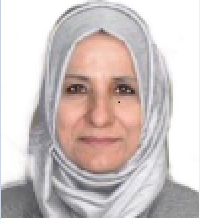 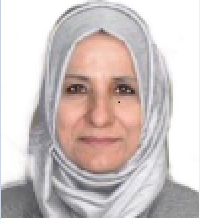 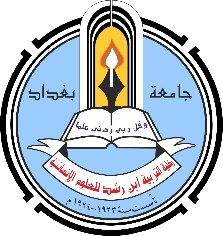 إستمارة السيرة الذاتيةأولاʺ / معلومات التحصيل العلمي :ثانياʺ / الدورات والندوات العلمية وورش العمل التي شارك فيها.ثالثاً  / الأبحاث العلمية :رابعاʺ / الوظائف التي مارسها :خامساʺ / الجهود التدريسية :سادساʺ / النشاطات الآخرى :سابعاʺ: الإشراف على الدراسات العليا ثامناʺ/ مناقشة بحوث طلبة الدراسات العليا ( الماجستير والدكتوراه ) :جامعة بغداد -  كلية التربية ابن رشد للعلوم الإنسانية / قسم علوم القران والتربية الاسلامية الاسم الرباعيأ.د. هدى عباس قنبر السعديالتحصيل العلمي  دكتوراهدكتوراهالمرتبة العلميةاستاذالاختصاص العاممعلومات ومكتباتمعلومات ومكتباتالاختصاص الدقيق / المسار البحثي معلومات الشهادات الجامعيةالشهادات الجامعيةالشهادات الجامعيةالشهادات الجامعيةالشهادات الجامعيةالبكلوريوسالبكلوريوسالبكلوريوسالبكلوريوسالبكلوريوسالجامعةالكليةالقسم        القسم        السنةبغدادالادابالمعلومات والمكتباتالمعلومات والمكتبات1989الماجستيرالماجستيرالماجستيرالماجستيرالماجستيرالجامعةالكليةالقسم  القسم  السنةبغدادالادابالمعلومات والمكتباتالمعلومات والمكتبات1995عنوان الرسالة باللغة العربيةالنتاج الفكري الجغرافي في الجامعات العراقيةالنتاج الفكري الجغرافي في الجامعات العراقيةالنتاج الفكري الجغرافي في الجامعات العراقيةالنتاج الفكري الجغرافي في الجامعات العراقيةالدكتوراهالدكتوراهالدكتوراهالدكتوراهالدكتوراهالجامعةالكليةالقسم  القسم  السنةبغدادالادابالمعلومات والمكتباتالمعلومات والمكتبات2002عنوان الأطروحة باللغة العربيةالخرائط تنظيمها واستخدامها في العراق الخرائط تنظيمها واستخدامها في العراق الخرائط تنظيمها واستخدامها في العراق الخرائط تنظيمها واستخدامها في العراق تالعنوانالسنــةمكان أنعقادهانوع المشاركة 
( بحث / حضور)1جميع المؤتمرات والندوات على مستوى القسم والكلية2000-الى الوقت الحاضرجامعة بغدادالبحوث والحضور2دورة (التخطيط الشخصي الاستراتيجي) الذي اقامتها مؤسسة الطالب العراقية في كلية التربية ابن رشد بجامعة بغداد / بغداد للفترة من 17—19/ كانون الثاني /2017 .2017كلية التربية ابن رشد / جامعة بغدادالمشاركة بالدورة وعرض محاضرة3محاضرة ( fulbright) بموجب الكتاب ذي العدد 1615في 25/10/20172017مركز مصادر المعلومات / الامانة العامة المكتبة المركزية المشاركة  بالحضور والمناقشة4ورشة عمل (الاستلال العلمي بين الحاجة والضرورات ) بموجب الامر الاداري ذي العدد 5598 في 22/11/20172017كلية التربية ابن رشد / جامعة بغدادالمشاركة بالدورة وعرض محاضرة5ورشة عمل ( الامن الالكتروني) بموجب الكتاب ذي العدد 1942في 11/12/20172017مركز مصادر المعلومات / الامانة العامة المكتبة المركزية المشاركة  بالحضور والمناقشة6ورشة عمل (اشكالية المنهج في الدراسات الدينية) بموجب الكتاب ذي العدد 23/2078  في 27/12/20172017بيت الحكمة المشاركة  بالمقررية الورشة 7ورشة عمل (وضع الخطة الاستراتيجية لجامعة بغداد ) بموجب الكتاب ذي العدد 6798 في 27/12/20172017جامعة بغداد  / قسم الضمان والجودة والاداء الجامعي حضور ومناقشة8دورة (طرائق التدريس والمكتبة الافتراضية) بموجب الكتاب ذي العدد ت م /336 في 14/3/20182018مركز التعليم المستمر - الجامعة التكنولوجيامحاضر9دورة (طرائق التدريس والمكتبة الافتراضية) بموجب الكتاب ذي العدد ت م /414 في 29/3/20182018شركة الخطوط الجوية العراقية / مطار بغداد الدوليمحاضر10المشاركة  في دورة تدريب المتدربين TOT للفترة من 9-18 /3/2017 ومنحث شهادة من اكاديمية كندستون المهنية للتعليم العالي  2017بغدادالمشاركة بالدورة وعرض محاضرة11المشاركة في ورشة العمل التي اقامها قسم ضمان الجودة  والاداء  عن  التصنيف الوطني للجامعات العراقية وحول تقييم الاداء الجامعي  وتاسيس الكلية بموجب المذكرة الداخلية الصادرة في  32 في 12/7/2018 2018بغدادالمشاركة بالحضور والمناقشة12ندوة(تطوير مهارات الباحثين والتدريسين في معالجة الاستلال العلمي) بموجب الكتاب ذي العدد1033 في 3/12/20182018كلية الامام الكاظم عليه السلام للعلوم الاسلامية الجامعة محاضر بالندوة13دورة(الانتحال العلمي مفهومه واثاره) بموجب المذكرة الداخلية ذي العدد 1245 في 3/10/20182018كلية  التربية ابن رشد / قسم علوم القرانمحاضر في الدورة14ورشة عمل (الية دخول مجلات الجامعة ضمن المستوعبات العالمية الرصينة ) بموجب الكتاب ش ع /14910 في 14/11/20182018جامعة بغداد /كلية الهندسة الخوارزمي بالحضور والمناقشة15المشاركة في دورة (خطوات  كتابة البحث العلمي الخاصة بطلبة الدراسات العليا ) بموجب الكتاب ذي العدد ت م /1049 في 25/4/20192019مركز التعليم المستمر - الجامعة المستنصريةمحاضر 16الدورة التدريبية (صلاحية التدريس ) بموجب الكتاب ذي العدد ت م /1174 في 8/5/20192019مركز التعليم المستمر - الجامعة التكنولوجيامحاضر17المشاركة بورشة ادارة البيانات العلمية الضخمة المقدمة في المؤتمر الدولي التخصصي في المعلومات والمكتبات تحت عنوان التنظيم المعرفي  في البيئة الرقمية في  27-28 شباط 20192019كلية الاداب الجامعة المستنصريةحضور ومناقشة18المشاركة  في  المؤتمر الدولي السابع (الارتقاء بجودة التعليم طريق لبناء العراق الجديد لكلية التربية ابن رشد الذي عقد يومي 14-15/4/20192019كلية التربية ابن رشدمشاركة ببحث وحضور ومناقشة19المشاركة دورة الصفوف التعليمية الالكترونية لمدة يومين 7-8/11/2018 بموجب الكتاب 5643 في 3/11/20182019مركز ابن سينا للتعليم الالكتروني – جامعة بغدادمشاركة ومناقشة20المشاركة في ورشة (المحاضرات الالكترونية وتقنية Power Point )في  4/ 12/20192019قسم علوم القران والتربية الاسلامية  / كلية التربية ابن رشد للعلوم الانسانية جامعة بغدادمحاضر 21المشاركة في ورشة ( الانتحال العلمي وطرائق التنصيص الصحيحة في بحوث الدراسات العليا )في  24/ 12/20192019قسم علوم القران والتربية الاسلامية  / كلية التربية ابن رشد للعلوم الانسانية جامعة بغدادمحاضر 22المشاركة في المؤتمر الثالث للقسم (بالقران وعلومه ترتقي الامم ) للمدة 22-24/ 2/ 20202020قسم علوم القران والتربية الاسلامية  / كلية التربية ابن رشد للعلوم الانسانية جامعة بغدادعضو لجنة علمية والمشاركة ببحثتعنوان النتاج1دراسة وصفية عن الكتب المرجعية المؤلفة في علــوم القران الكريم2اخلاقيات مهنة العاملين في المكتبات المركزية لجامعات بغداد والمستنصرية والتكنولوجية من وجهة نظر المستفيدين منها3قواعد المعلومات الاسلامية ومدى توافرها في المكتبات والمؤسسات العلمية4دليل الرسائل والاطاريح الجامعية لطلبة الدراسات العليا (الماجستير والدكتوراه )لقسم طرائق تدريس القران الكريم والتربية الاسلامية للسنوات 1999-2000 مع دراسة احصائية عنها 5انتاج الخرائط العراقية بين الماضي والحاضر6تطور الدوريات الاسلامية في العراق7استخدام الحاسوب في تخريج الاحاديث النبوية الشريفة8مجلة الاستاذ والثقافة الجامعية9مجلة الاستاذ دراسة تحليلية تكشيفية10تقويم المواقع الاسلامية على شبكة الانترنيت العالمية11مدى استعمال طلبة الدراسات العليا للمعاجم اللغوية العربية الورقية والمحوسبة12الثقافة الاسلامية  في الجامعات العراقية (جامعتي بغداد والمستنصرية انموذجا")13معوقات تطبيق الادارة الالكترونية في المكتبات الجامعية جامعتي بغداد والمستنصرية انموذجا14البعد الديني في صراع اليهود مع المسلمين (بحث مشترك)15كشاف مجلة الاستاذ (عدد خاص للمجلة)16نبوءة الوعد بالارض المقدسة (بحث مشترك)17المكتبات الالكترونية الاسلامية وخدمة تحميل البحوث والكتب المصورةPDF) ) :دراسة تقويمية18المكتبات الاسلامية والبحث العلمي واستعمال مصادر المعلومات19تقويم واقع الدراسات العليا في قسم علوم القران الكريم والتربية الاسلامية .20اساليب البحث العلمي والمكتبة الاقتراضية 21الاستلال العلمي في الرسائل والاطاريح الجامعية وطرائق كشفها وسبل تجنبها22الباحث العلمي كوكل سكولر ورصانة الاستاذ الجامعي .23المستودعات الرقمية البحثية والجامعات العراقية  .24دور المراكز البحثية واهميتها في بناء المجموعات البحثية مركز احياء التراث العلمي العربي  انموذجا .25اهمية البحث العلمي في خلق المعرفة الجديدة وتاثيره في تطوير القدرات المعرفية لاختصائي المعلومات والمكتبات والعاملين فيها .26الفهارس الالكترونية الموحدة وتطبيقاتها في المكتبات المركزية في الجامعات العراقية .27المكتبات الذكية وتطبيقاتها في العالم العربي .28 مكتبات المقاهي ودورها في تطوير الثقافة العلمية :مقهى بن رضا علوان انموذجاً29مصادر تلقي المعرفة الضمنية والصريحة في القران الكريم30المجلات العلمية العراقية ومعامل التاثير العربيتعنوان الوظيفةجهة العملفترة العمل / من - الى1امينة مخزنمخازن كلية التربية ابن رشد /للعلوم الانسانية جامعة بغداد1981-19922امينة مكتبةقسم الجغرافية / كلية التربية ابن رشد للعلوم الانسانية /جامعة بغداد1992-19963تدريسيةقسم علوم القران الكريم والتربية الاسلامية في كلية التربية –ابن رشد للعلوم الانسانية1996- الى الوقت الحاضر4مشرفة على المكتبة المركزية المكتبة المركزية /جامعة بغداد في الجادرية1999-20005مقررة دراسات علياقسم علوم القران الكريم والتربية الاسلامية في كلية التربية –ابن رشد2000-20066رئيسة المكتبة المركزية في الكلية المكتبة المركزية  / كلية التربية –ابن رشد للعلوم الانسانية2003-20047رئيسة قسم علوم القران  والتربية الاسلامية للدراسة الصباحيةقسم علوم القران  والتربية الاسلامية /كلية التربية- ابن رشد/ للعلوم الانسانية جامعة بغداد2006- 20108رئيسة قسم علوم القران والتربية الاسلامية للدراسة المسائيةقسم علوم القران  والتربية الاسلامية /كلية التربية- ابن رشد للعلوم الانسانية /جامعة بغداد2008- 20109عضو في هيئة تحرير مجلة الاستاذ كلية التربية –ابن رشد للعلوم الانسانية/جامعة بغداد2011-201510مقررة وحدة  الترقيات العلمية في الكلية كلية التربية –ابن رشد للعلوم الانسانية/جامعة بغدا2013- 2017 11مدير تحرير مجلة دراسات الاديان بيت الحكمة في بغداد 2016- 201712رئيس تحرير مجلة الاستاذكلية التربية –ابن رشد للعلوم الانسانية/جامعة بغداد2015- 201913الامن العام للمكتبة المركزية جامعة بغداد بموجب الامر الجامعي ذي العدد 6/7/د/495 في 23/7/2017 والمباشرة في المكتبة في 10/9/2017 بموجب الكتاب ذي العدد 1403 في 10/9/2017 الامانة العامة للمكتبة المركزية / جامعة بغداد 2017-2018 14رئيس تحرير مجلة  الدراسات المستدامة بموجب الكتاب ذي العدد 3 في 29/1/2019 الصادر عن هيئة تحرير مجلة الدراسات المستدامةالجمعية العلمية للدراسات التربوية المستدامة2019- الى الوقت الحاضرتأسم المادة الدراسيةالمرحلةالجامعة / الكلية / القسم1البحث العلمي والمكتبة بكالوريوسبغداد / التربية ابن رشد للعلوم الانسانية / علوم القران والتربية الاسلامية2علم المنطق بكالوريوسبغداد / التربية ابن رشد للعلوم الانسانية / علوم القران والتربية الاسلامية3مناهج البحث التربوي ماجستيربغداد / التربية ابن رشد للعلوم الانسانية / علوم القران والتربية الاسلامية4منهج البحث الاسلامي ماجستيربغداد / التربية ابن رشد للعلوم الانسانية / علوم القران والتربية الاسلامية5اصول البحث العلمي دكتوراهبغداد / التربية ابن رشد للعلوم الانسانية / علوم القران والتربية الاسلاميةتعنوان النشاطالعددعضوية اللجاناكثر من 100 لجنة المؤتمراتاكثر من 100 مؤتمر بالحضور والمشاركة ببحثالندواتاكثر من 100 ندوة  الحضور والمشاركة محاضرةالورشاكثر من 50 ورشة حضور والمشاركة محاضرة النشاطات الإجتماعيةاكثر من 20 نشاط اجتماعي الحلقات الدراسية (حلقات السمنار وحلقات علمية)اكثر من 50 حلقة تأسم الطالبعنوان الرسالة / الأطروحةالدرجة العلمية و تاريخها1رغد اسماعيل جواد كاظم ال قدواثر الاختبارات الموضوعية والمقالية في تحصيل طالبات الصف الثاني المتوسط في مادة التربية الاسلامية .ماجستير 20032نغم محمود عبد الكاظم العامرياثر استعمال التقنيات التعليمية في تحصيل طالبات الصف الخامس الاعدادي في مادة التربية الاسلامية .ماجستير 20033ندى فيصل ابراهيم المفرجياثر استعمال الوسائل التعليمية في تحصيل تلامذة الصف الخامس الابتدائي لمادة القران الكريم تلاوه ومعانيه والاحتفاظ به .ماجستير 20054دنيا علوان بدر الدفاعياثر استعمال الحوار النبوي في تحصيل طالبات الصف  الرابع العام في تفسير القران الكريم .ماجستير 20065جهان ضياء عاكف عبود الصالحياثر استعمال ثلاث استراتيجيات قبلية في تحصيل طالبات معهد اعداد المعلمات والاحتفاظ به واتجاههن نحو مادة التربية الاسلامية .ماجستير 20066انتصار حامد عبيد العبودياثر طريقة حل المشكلات في التحصيل والاتجاه نحو مادة التربية الاسلامية لدى طالبات الصف الخامس الاعداديماجستير 20077محمد حكمت عبدالاساليب العلمية في المنهج الاصلاحي للسيد الشهيد محمد محمد صادق الصدر (قدس) جامعة الصدر الدينية انموذجا"ماجستير 20078علي لفته حيال راهي الاسديابن الفرس ومنهجه في التفسير لكتابه (الاحكام في القرآن)ماجستير 20089انسام زيد محيي شمخي السهلانيالشيخ محمد جواد البلاغي ومنهجه في تفسيره (الاء الرحمن)ماجستير 200810محمد صفاء  جاسمالقيم التربوية في الفكر الاسلامي في منهج السنة النبويةدكتوراه 200811رائد عبد دراجثقافة العصر واثرها على المناهج التفسيرية الحديثةدكتوراه 200812اركان علي حسنمسائل الخلاف الفكري في عقيدة التوحيد عند الشيعة الامامية والاشاعرة .دكتوراه 200913شيماء ياسين حسين عبد الرحمنبناء الاسرة واثره في الحد من ظاهرة الطلاق في ضوء الكتاب والسنةماجستير 201114بتول محمد حسينجهود الامامية في علم التجويد في القرن الثالث عشر الهجريماجستير 201215هناء انعام حسنمباحث علم الكلام بين الفلاسفة والمفسرين ابن رشد والطباطبائي انموذجا"دكتوراه 201416ايناس محمد حسينكتاب ميزان القيامة لمحمد بن مرتضى الكاشاني  دراسة وتحقيق دكتوراه 201417احمد شهاب احمدالتنبوءات المستقبلية في الاديان السماويةدكتوراه 201518هناء شاكر عباستطوير القدرات المعرفية لاخصائي المعلومات ضمن مهارات المشاركة في المجموعات البحثيةدكتوراه 2019تاسم الأطروحة  أو  الرسالةاسم الطالبالقســـمالسنــة1تقويم كتاب التربية الاسلامية للصف الرابع الابتدائي من وجهة نظر مشرفي المادة ومعلميهاجهان ضياء عاكف عبود الصالحي  ماجستيرطرائق تدريس  القران الكريم 20032اثر اســـتعمال الحقيبة التعليمية في تحصيل طالبات الصف الرابع الاعدادي في مادة التربية الاسـلاميةثمينة مهدي محمود سلمان العبيدي ماجستيرطرائق تدريس  القران الكريم 20053اثر استعمال نمطين من الاستكشاف في اكتساب المفاهيم الاسلامية واستبقائها لدى طالبات الصف الرابع العاموفاء كاظم سليمدكتوراهطرائق تدريس  القران الكريم 20054اثر اسلوب العصف الذهبي في تحصيل مـــادة اصول الفقه لدى طلبة كليات التربية في العراق واستبقائهم لهاجنان مزهر لفته عبد الله الجبوري دكتوراهطرائق تدريس  القران الكريم 20065اثر اسلوب قصص السنة النبوية في تحصيل طلاب الاعداديات الاسلامية في مادة الحديث الشريفمحمد صفاء جاسمماجستيرطرائق تدريس  القران الكريم 20066تقويم كتب التربية الاسلامية للصفوف الثلاثة الاخيرة للمرحلة الابتدائيةوليد احمد عبد الشجيريدكتوراهطرائق تدريس  القران الكريم20077علاقة الخبرة والجنس والتاهيل التربوي بممارسة معلمي التربية الاسلامية ومعلماتها للكفايات التعليمية اللازمةافتخار وهيب صبري السوداني ماجستيرعلوم القران والتربية الاسلامية20078اثر استراتيجية التعلم التعاوني الاتقاني في تحصيل طالبات الصف الرابع العام في مادة التربية الاسلاميةنور نظام الدين نجم الدين المدرس/ ماجستيرعلوم القران والتربية الاسلامية20089الطرائق و الاساليب التعليمية السائدة في عصر الخلافة الراشدة الامام علي رضى الله عنه انموذجا"يوسف حسن محمد الحسني/ دكتوراهعلوم القران والتربية الاسلامية200810طرائق التعليم واساليبه في العصر الاموي – الامام محمد الباقر (ع) – انموذجا" واثرها في تحصيل مادة السيرة النبوية لدى طالبات معاهد اعداد المعلماتنغم محمود عبد كاظم/ دكتوراهعلوم القران والتربية الاسلامية200811نظام استرجاع الرسائل والاطروحات الجامعية في المكتبة المركزية لجامعة بغداد : دراسة تقويميةميسون عدنان حامد/ ماجستيرقسم المعلومات والمكتبات الجامعة المستنصرية200612المكتبات المدرسية في مدينة بغداد : نماذج مقترحة مطورة : دراسة ميدانيةعمار ابراهيم سالم / ماجستيرقسم المعلومات والمكتبات الجامعة المستنصرية200613اعداد وتصميم حقيبة تعليمية لتدريس نظام تصنيف ديوي العشريغالب عبد الكريم عزيز / ماجستيرقسم المعلومات والمكتبات الجامعة المستنصرية200714نظام خبير للاعشاب الطبية العراقيةهدى سلمان صبار/ دكتوراهقسم المعلومات والمكتبات الجامعة المستنصرية200715بناء مكنز ثنائي اللغة لمصطلحات علوم الحاسباتوسام عادل عبودي/ ماجستيرقسم المعلومات والمكتبات الجامعة المستنصرية200816استخدام وصائف البيانات الميتاداتا في استرجاع الموضوعات السياسية من المواقع الاعلامية لمحطات التلفزة العالمية : دراسة تجريبيةحيدر حسن محمد/ دكتوراهقسم المعلومات والمكتبات الجامعة المستنصرية201017الموارد البشرية بالمكتبات الجامعية العراقية مكتبات اقليم كردستان انموذجا"حربي حسين حجي/ ماجستيرقسم المعلومات والمكتبات الجامعة المستنصرية201218الازمات الاقتصادية وتاثيرها على تنمية مجموعات المكتبات الجامعية العراقيةاياد حارس بدن / ماجستيرقسم المعلومات والمكتبات الجامعة المستنصرية201319توظيف الفهرس الالي في استحداث خدمات معلومات محوسبة في مكتبة الجامعة العراقية بشرى خالد محمد/ ماجستيرقسم المعلومات والمكتبات الجامعة المستنصرية201420المكتبة الرقمية المتنقلة بناء انموذج تطبيق للمناطق النائية في محافظة ميسانصالح ياسين جاسم/ ماجستيرقسم المعلومات والمكتبات الجامعة المستنصرية201521اثر تحليل النصوص القرانية في الاداء التعبيري لدى طلاب الصف الخامس الادبيكريم خضير فارس المسعودي/ ماجستيرقسم العلوم التربوية والنفسية200622الاعداد المهني لمدرسي المرحلة الثانوية في كلية التربية /ابن رشد جامعة بغداد وكلية التربيةثقة علي عبد الواحد العبادي/ دكتوراهقسم العلوم التربوية والنفسية200823بناء منظومة قيم تربوية للتنشئة الاجتماعية في ضوء القران الكريم والحديث النبوي الشريففاتن داود رمل/ ماجستيرقسم العلوم التربوية والنفسية200824رسالة الحقوق للامام السجاد (عليه السلام) والاعلان العالمي لحقوق الانسان : دراسة تربوية مقارنةعلي فاخر محسن  / ماجستيرقسم العلوم التربوية والنفسية201025صعوبات تدريس مادة الفقه الاسلامي من وجهة نظر التدريسيين والطلبة وسبل معالجتهاحميد حسن جمعة / ماجستيرالمعهد العالي للدراسات التربوية والنفسية200626الحديث النبوي الشريف في كتاب  مجمع البحرين للشيخ فخر الدين الطريحيعامر صالح عطية/ ماجستيركلية الامام الكاظم (ع) للعلوم الاسلامية201027تقويم خطط بحوث طلبة الدراسات العليا(7خطط بحثية للطلبة) في قسم المعلومــــــات والمكتبات كلية الاداب الجامعة المستنصرية  تبعا" الى كتاب الجامعة ذي العدد 3289 والصادر في 30/11/ 2011مجموعة ابحاثالجامعة المستنصرية201128 الموارد البشرية بالمكتبات الجامعية العراقية مكتبات اقليم كردستان انموذجا".حربي حسين حجي/ ماجستيرالجامعة المستنصرية201229 الازمات الاقتصادية وتاثيرها على تنمية مجموعات المكتبات الجامعية العراقية.اياد حارس بدن/ ماجستيرالجامعة المستنصرية201330توظيف الفهرس الالي في استحداث خدمات معلومات محوسبة في مكتبة الجامعة العراقيةبشرى خالد محمد / ماجستيرالجامعة المستنصرية201431المكتبة الرقمية المتنقلة بناء انموذج تطبيق للمناطق النائية في محافظة نيسانصالح ياسين جاسم / ماجستيرالجامعة المستنصرية201532قياس المهارات الفنية والتكنولوجية للعاملين في المكتبات الجامعية العراقيةمها حسين عليوي / ماجستيرالجامعة المستنصرية201633تطبيقات نظم المعلومات الجغرافية في مجال تحديد المواقع المكانية للمكتبات العامة العراقية: محافظة بغداد أنموذجأعصمت عبد الزهرة نعمان /دكتوراهالجامعة المستنصرية201634راس المال المعرفي لمؤسسات التعليم العالي ومدى استثماره في التنمية الوطنية : جامعة بابل انموذجاًاحسان علي هلال / دكتوراهالجامعة المستنصرية201735جودة خدمات المعلومات ودورها في تحسين الاداء المؤسسي جامعة ديالى انموذجاسلام جاسم عبد الله / دكتوراهالجامعة المستنصرية201936استرتيجية المكتبات العامة في العراق الى مراكز ثقافية اجتماعية جدوىنيران عبد الرزاق علي/  ماجستيرالجامعة المستنصرية2020